         К А Р А Р                                                                        ПОСТАНОВЛЕНИЕОт 15.04.2021г.                                                              № 86/1      «Об утверждении Порядка разработки финансового плана сельского поселения Скворчихинский сельсовет  муниципального  район Республики Башкортостан»  В соответствии со статьей 174 Бюджетного кодекса Российской Федерации,   п о с т а н о в л я ю:Утвердить Порядок разработки среднесрочного финансового плана сельского поселения Скворчихинский сельсовет муниципального района Ишимбайский район Республики Башкортостан согласно приложению.Контроль за исполнением настоящего постановления оставляю за собой.Глава сельского поселения Скворчихинский сельсоветмуниципального района                                                Ишимбайский районРеспублики Башкортостан                                         С.А. ГерасименкоПриложениек постановлению № 86/1 от 15.04.2021 годаПОРЯДОКРАЗРАБОТКИ СРЕДНЕСРОЧНОГО ФИНАНСОВОГО ПЛАНА СЕЛЬСКОГО ПОСЕЛЕНИЯ СКВОРЧИХИНСКИЙ СЕЛЬСОВЕТ МУНИЦИПАЛЬНОГО РАЙОНА ИШИМБАЙСКИЙ РАЙОН РЕСПУБЛИКИ БАШКОРТОСТАН1. Настоящий Порядок регламентирует процедуру разработки среднесрочного финансового плана сельского поселения Скворчихинский сельсовет муниципального района  Ишимбайский район Республики Башкортостан (далее - среднесрочный финансовый план) и составления проекта бюджета сельского поселения Скворчихинский сельсовет муниципального района Ишимбайский  район Республики Башкортостан в целях обеспечения системности планирования, упорядочения работы по формированию среднесрочного финансового плана и установления единого порядка формирования основных параметров бюджета сельского поселения Скворчихинский сельсовет  муниципального района Ишимбайский район Республики Башкортостан. Среднесрочный финансовый план и проект бюджета сельского поселения Скворчихинский сельсовет муниципального района Ишимбайский район Республики Башкортостан составляются в соответствии с действующим на момент начала разработки проекта налоговым и бюджетным законодательством.2. Среднесрочный финансовый план разрабатывается на три года, из которых: первый год - очередной финансовый год, на который осуществляется разработка проекта бюджета сельского поселения Скворчихинский сельсовет муниципального района Ишимбайский район Республики Башкортостан; следующие два года - плановый период, на протяжении которого прослеживаются результаты заявленной финансово-экономической политики.3. При разработке среднесрочного финансового плана и проекта бюджета сельского поселения Скворчихинский сельсовет муниципального района Ишимбайский район Республики Башкортостан взаимодействуют все субъекты бюджетного планирования.Субъект бюджетного планирования - орган местного самоуправления сельского поселения Скворчихинский сельсовет муниципального района Ишимбайский район Республики Башкортостан, казенное, бюджетное, автономное учреждение, иное юридическое лицо, обособленное подразделение юридического лица, индивидуальный предприниматель, осуществляющие деятельность на территории сельского поселения Скворчихинский сельсовет  муниципального района Ишимбайский район Республики Башкортостан и предоставляющие материалы и сведения, необходимые для разработки среднесрочного финансового плана и проекта бюджета сельского поселения Скворчихинский сельсовет  муниципального района Ишимбайский район Республики Башкортостан.4. При разработке среднесрочного финансового плана и составлении проекта бюджета сельского поселения Скворчихинский сельсовет  муниципального района Ишимбайский район Республики Башкортостан финансовый орган муниципального района Ишимбайский район Республики Башкортостан:а) непосредственно осуществляет разработку и составление среднесрочного финансового плана и проекта бюджета сельского поселения Скворчихинский сельсовет муниципального района Ишимбайский район Республики Башкортостан;б) осуществляет оценку ожидаемого исполнения бюджета сельского поселения Скворчихинский сельсовет  муниципального района Ишимбайский район Республики Башкортостан на текущий финансовый год;в) предоставляет главе Администрации сельского поселения Скворчихинский сельсовет  муниципального района Ишимбайский район Республики Башкортостан для утверждения среднесрочный финансовый план.Проект среднесрочного финансовый плана сельского поселения Скворчихинский сельсовет  муниципального района Ишимбайский район Республики Башкортостан должен содержать следующие параметры:прогнозируемый общий объем доходов и расходов бюджета сельского поселения Скворчихинский сельсовет муниципального района Ишимбайский район Республики Башкортостан и консолидированного бюджета сельского поселения Скворчихинский сельсовет муниципального района Ишимбайский район Республики Башкортостан;объемы бюджетных ассигнований по главным распорядителям бюджетных средств по разделам, подразделам, целевым статьям и видам расходов классификации расходов бюджетов;распределение в очередном финансовом году и плановом периоде между сельскими поселениями муниципального района Ишимбайский район Республики Башкортостан дотаций на выравнивание бюджетной обеспеченности поселений;нормативы отчислений от налоговых доходов в бюджеты сельских поселений муниципального района Ишимбайский район Республики Башкортостан;дефицит (профицит) бюджета сельского поселения Скворчихинский сельсовет  муниципального района Ишимбайский район Республики Башкортостан;верхний предел муниципального долга по состоянию на 1 января года, следующего за очередным финансовым годом (очередным финансовым годом и каждым годом планового периода);г) предоставляет главе Администрации сельского поселения Скворчихинский сельсовет муниципального района Ишимбайский район Республики Башкортостан для одобрения проект бюджета сельского поселения Скворчихинский сельсовет муниципального района Ишимбайский район Республики Башкортостан.5. Для разработки среднесрочного финансового плана и составления проекта бюджета сельского поселения Скворчихинский сельсовет  муниципального района Ишимбайский район Республики Башкортостан в Финансовое управление Администрации муниципального района Ишимбайский район Республики Башкортостан предоставляются материалы, необходимые для разработки соответствующих проектировок среднесрочного финансового плана и бюджета сельского поселения Скворчихинский сельсовет  муниципального района Ишимбайский район Республики Башкортостан.6. Значения показателей среднесрочного финансового плана и основных показателей проекта бюджета сельского поселения Скворчихинский сельсовет  муниципального района Ишимбайский район Республики Башкортостан должны соответствовать друг другу.7.Прогнозирование налоговых доходов местного бюджета сельского поселения Скворчихинский сельсовет  муниципального района Ишимбайский район Республики Башкортостан осуществляется на основе прогнозирования налоговых доходов, собираемых на территории сельского поселения Скворчихинский сельсовет  муниципального района Ишимбайский район Республики Башкортостан с применением нормативов зачисления в бюджет сельского поселения Скворчихинский сельсовет муниципального района, установленных Бюджетным кодексом Российской Федерации, Законом Республики Башкортостан о бюджете Республики Башкортостан".Налоговые и неналоговые доходы определяются по каждому доходному источнику в соответствии с бюджетной классификацией Российской Федерации.При прогнозе доходов используются итоги социально-экономического развития сельского поселения Скворчихинский сельсовет  муниципального района Ишимбайский район Республики Башкортостан и поступление доходов в отчетном финансовом году, предварительная оценка основных показателей развития экономики и ожидаемые поступления доходов в текущем финансовом году, прогноз социально-экономического развития района на очередной финансовый год и плановый период.При расчете доходных источников учитывается влияние факторов в связи с изменениями налогового и бюджетного законодательства, предполагающими их вступление с начала очередного финансового года.8. Формирование расходов осуществляется на основе планирования бюджетных ассигнований в соответствии с порядком и методикой планирования бюджетных ассигнований и нормативов минимальной бюджетной обеспеченности.Башҡортостан Республикаһы Ишембай районы муниципаль районы Скворчиха ауыл советы  ауыл биләмәһе хакимиәте   Мәктәп урамы, 8, Скворчиха  ауылы, Ишембай районы, Башкортостан РеспубликаһыТел. Факс: 8(34794) 2-88-74, e-mail: mail@skvorhiha.ru	ОГРН 1020201773327,		 ИНН 0226001302 КПП 026101001	Р/с 40204810700000001210 отделение – НБ Республика Башкортостан г.Уфа, БИК 048073001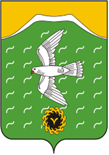 Администрация  сельского поселения Скворчихинский сельсовет    муниципального района  Ишимбайский район   Республики БашкортостанШкольная ул., д.8, с.Скворчиха, Ишимбайский район, Республика Башкортостан, 453226Тел. Факс: 8(34794) 2-88-74, e-mail: mail@skvorhiha.ruОГРН 1020201773327, ИНН 0226001302 КПП 026101001,                                     Р/с 40204810700000001210 отделение – НБ Республика Башкортостан г.Уфа, БИК 048073001